ANDĚLSKÁ STOPOVAČKA 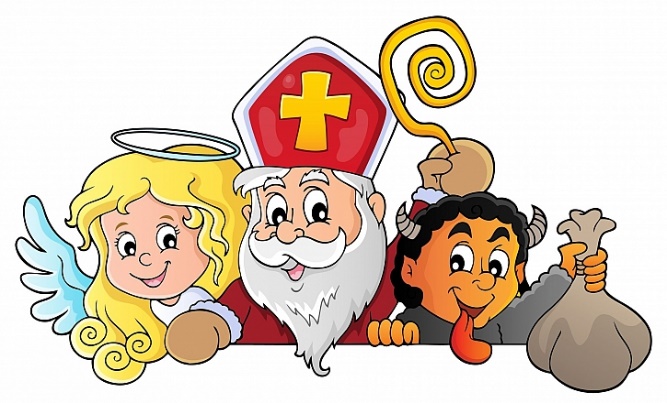 Družstvo:Jména  členů:1. Splňte úkol a napište  odpověď:2 Řekněte a napište odpovědi:3. Každý z vás musí zorientovat mapu. Každý musí určit azimut zadaného bodu.Hodnotu azimutu zapište.4. Požární ochrana – napište  3 podmínky dle trojúhelníku hoření:5 Řekněte a napište odpovědi:6. Technické prostředky - řekněte a napište správné  odpovědi. (např: 6E)7. Požární dvojice - řekněte a napište odpověď:8. Každý z vás musí určit a nahlas říct všechny topografické značky na obrázku. Splnění úkolu stačí zde označit křížkem.9. Každý z vás musí jmenovat u každého obrázku vhodný a nevhodný hasicí přístroj. Splnění úkolu stačí zde označit křížkem.10. Technické prostředky - zapište správné  odpovědi:11. Každý z vás musí jmenovat u každého obrázku vhodný a nevhodný hasicí přístroj. Splnění úkolu stačí zde označit křížkem.12. Každý z vás musí určit a nahlas říct všechny topografické značky na obrázku (pro mladší i starší)Splnění úkolu stačí zde označit křížkem.13. Střelba ze vzduchovky – řekněte a napište správné odpovědi:14. Útok CTIF - řekněte a napište odpovědi::15. Každý z vás musí určit a nahlas říct všechny topografické značky na obrázku (pro mladší i starší)Splnění úkolu stačí zde označit křížkem.16. Zdravověda: proveďte ošetření bez transportu a napište odpovědi:17. Řekněte a napište odpovědi:18. Jste u konce stopovačky, dále postupujte tak, jak je popsáno v psaníčku, které jste našli.